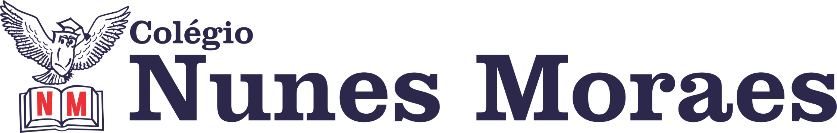 “Não esqueça que a felicidade aparece sem aviso e em qualquer lugar”Boa terça-feira.1ª aula: 7:20h às 8:15h – GEOGRAFIA – PROFESSOR: ALISON ALMEIDA1º passo: Faça a leitura das páginas: 15 a 16 (SAS 4) grifando o que for importante. 2º passo: Assista a vídeo-aula a seguir:https://youtu.be/TL1F1HcGv6Q 3º passo: Faça o exercício - (SAS 4) Pág. 19 Quest. 05 e 064º passo: Faça a correção - A correção será disponibilizada no grupo no final da aula.Durante a resolução dessas questões o professor Alison vai tirar dúvidas no WhatsApp (9.9107-4898)            Faça foto das atividades que você realizou e envie para coordenação Eugenia (9.9105-8116)Essa atividade será pontuada para nota.2ª aula: 8:15h às 9:10h – HISTÓRIA – PROFESSORA: ANDREÂNGELA COSTA1º passo: Enviem as fotos da atividade pós-aula para o número privado da profª Andreângela. Livro SUP. 4, pág. 59 (q.3 e 4).2º passo: Correção das questões indicadas no 1º passo. Será disponibilizada no grupo do WhatsApp da turma.3º passo: Assistir a vídeo aula. Acesse o link a seguir.https://drive.google.com/file/d/1Qea-CzS2ha-W4fHjkAG7qQhw3pMjGG7M/view?usp=sharing4º passo: Responder no livro SAS 4, pág. 31 (q. 1 e 2) 5º passo: Faça foto das atividades que você realizou e envie para coordenação.6º passo: Correção das questões indicadas no 4º passo. Será disponibilizada no grupo do WhatsApp da turma.
7º passo: Atividade a ser realizada pós-aula. Livro SUP 4, pág. 58 e 59 (q. 1 e 2) objetivas e (q. 5) discursiva.Durante a resolução dessas questões a professora Andreângela vai tirar dúvidas no WhatsApp (9274-3469)Faça foto das atividades que você realizou e envie para coordenação Eugenia (9.9105-8116)Essa atividade será pontuada para nota.Intervalo: 9:10h às 9:45h3ª aula: 9:45h às 10:40 h- INGLÊS – PROFESSOR: CARLOS ANJO*1º passo*: Assistir a videoaula sobre o capítulo 15, *footprint*;Link do vídeo: https://sastv.portalsas.com.br/#/channels/1/videos/11989                 *Assistir a partir de 07min38s até o final*
*2º passo*: Resolver as questões das páginas *138 e 139 (qts. 1 a 5)**3º passo*: Acompanhar instruções do professor, correção e tirar dúvidas;*4º passo*: Enviar a foto da atividade de classe corrigida para a coordenação:	      Páginas *138 e 139 (qts. 1 a 5)*Durante a resolução dessas questões o professor Carlos vai tirar dúvidas no WhatsApp (9.9274-5798)Faça foto das atividades que você realizou e envie para coordenação Eugenia (9.9105-8116)Essa atividade será pontuada para nota.4ª aula: 10:40h às 11:35h – MATEMÁTICA – PROFESSOR: DENILSON SOUSA1° passo: Organize-se com seu material, livro de matemática, caderno, caneta, lápis e borracha.  2° passo: Acompanhe a videoaula com o professor Denilson Sousa.  Assista a aula no seguinte link:https://youtu.be/TzrhWY782BI (23 min.)3° passo: Copie em seu caderno, ou livro, as questões que o professor Denilson resolveu na videoaula. Leitura da P. 39 Resolver p. 40, Q. 1Durante a resolução dessas questões o professor Denilson vai tirar dúvidas no WhatsApp (9165-2921)Faça foto das atividades que você realizou e envie para coordenação Eugenia (9.9105-8116)Essa atividade será pontuada para nota.PARABÉNS POR SUA DEDICAÇÃO!